SENECA HEALTHCARE DISTRICTBOARD OF DIRECTORS REGULAR MEETING AGENDA Lake Almanor Clinic (LAC) Conference Room, 199 Reynolds Road, Chester, CAOctober 26th, 2023 - at 3:00 p.m.Our Mission: Seneca Healthcare District’s mission is to provide our community members and visitors with outstanding health care services and quality care through dedicated and compassionate staff, providers, and innovative technology.Seneca Healthcare District Board of Directors Regular Board Meeting scheduled for October 26th, 2023, will be held at the LAC-Conference Room, 199 Reynolds Road, Chester, CA. Questions and comments may be submitted at the physical meeting location, via the virtual Zoom platform, or sent to board@senecahospital.org. If you would like to watch the meeting or speak on an agenda item, you can also access the meeting remotely.  Please use the web link below to join the Zoom webinar: https://us06web.zoom.us/j/81053989657?pwd=9kbOg0xpaW2zEHeDBcRhl6XwZaZp8h.1Meeting ID: 810 5398 9657Passcode: 337308One tap mobile+16694449171,,81053989657#,,,,*337308# US+17193594580,,81053989657#,,,,*337308# USDial by your location• +1 669 444 9171 US• +1 719 359 4580 US• +1 360 209 5623 US• +1 386 347 5053 US• +1 507 473 4847 US• +1 564 217 2000 USMeeting ID: 810 5398 9657Passcode: 337308Find your local number: https://us06web.zoom.us/u/keEUMjD5SPublic comments will also be accepted by email to info@senecahospital.org. Please list the item number you wish to comment on and submit your written comments 24 hours prior to the start of the meeting.In compliance with the Americans with Disabilities Act, if you require special accommodations to participate in a board meeting, please contact Seneca Healthcare District at (530) 258-2067 within 72 hours prior to the meeting.Board packets can be found online at: senecahospital.org/agenda. Physical copies are also available at the Seneca Healthcare District Administration Office.Board of Directors:Jerri Nielsen, PresidentSherrie Thrall, Vice-PresidentRich Rydell, TreasurerKen Crandall, Secretary Shelley Stelzner, Assistant Secretary/Treasurer1)  Call to Order. President Jerri Nielsen will call the Regular Board meeting to order.2)  Board Members Roll Call. The President will acknowledge Board Members present/absent.3)  Pledge of Allegiance.4)	Modifications to, or Deletions from the Agenda.5)	Approval of the Agenda.Closed Session Announcement.  The Board will meet in Closed Session pursuant to:Government Code §54956.9(d)(1)) Conference with Legal Counsel – Existing Litigation.     [Paragraph (1) of subdivision (d) of Section 54956.9] Velez vs SHD - Case: DFEH #202110-15186025 Government Code §54956.9(d)(1)) Conference with Legal Counsel – Existing Litigation. [Paragraph (1) of subdivision (d) of Section 54956.9] Robles vs SHD - Case: #CV22-00177 Health and Safety Code §32106 – Report(s) involving Trade Secrets.	Health and Safety Code §32155 – Hearings.Subject matter: Report from Quality Assurance Committee.Government Code § 54957(b)(1) - Public Employee Performance EvaluationTitle: Chief Executive OfficerGovernment Code §54957.6 - Conference with Labor Negotiators. Agency Designated Representative: Board Chair. Unrepresented Employee: Chief Executive Officer.  6)  Public Comment(s) Period.        This is an opportunity for public attendees to address the Board regarding items which are not        on the agenda. Please state your name for the record. Comments are limited to three (3)          minutes. Written comments should be submitted to the Board Clerk 24 hours prior to the            meeting to allow for distribution. Under Government Code Section 54954.2 – Brown Act, the        Board cannot act on any item that is not listed on the agenda. The Board Chair may choose to            acknowledge the comment. When appropriate, the Board Chair may briefly answer a        question; refer the matter to staff; or move to set the item for discussion at a future meeting.
   7)  The Board Responds to Public Comment(s).Agenda - Items Requiring Action:  8)  Approval of Regular Board Meeting Minutes.						Tab A  The Board will review for approval, the Minutes of the September 28th, 2023,        Regular Board Meeting, as submitted by Deborah Housen, Board Clerk.9)   Medical Staff Report.									   Requesting Board approval, Dr. Marc Nielsen, Chief of Staff, submitted the following     Medical Staff Appointments as approved at the Medical Staff Meeting held on October 10th,     2023.Reappointment Medical Staff:  Kevin Donaghy, MD - ER  - 60 day - 11/01/2023 to 01/01/2024  Peter Magnusson, MD - Cardiology - 60 day -10/28/2023 to 12/28/2023   George Barakat, MD - Orthopedic Surgeon - 2 years - 11/10/2023 to 11/10/2025  Steen Jensen, MD - General Surgeon - 2 years - 11/10/2023 to 11/10/2025  Mindy Cooper-Smith, MD - Lab Director /Pathologist - 2 years - 11/10/2023 to     11/10/2025              Initial Appointment Medical Staff:   Thomas Greely, MD - Clinic, Admitting - 1 year - 10/23/2023 to 10/23/2024             Initial Allied Health Practitioner: N/A	  Reappointment Allied Health Practitioner: N/A  Lindsey Anderson, OTA - 2 years - 10/28/2023 to 10/282025  Clay Craig, PA - 60 days - 11/011/2023 to 01/01/2024  Susan Capella, OT - 2 years - 10/28/2023 to 10/28/202510)   Policies and Procedures.								          TAB B		  Submitted for Board Approval by Charlene Almocera, RHIA, CHC.           The following were approved at the Policy & Procedure Committee Meeting on 10/12/23: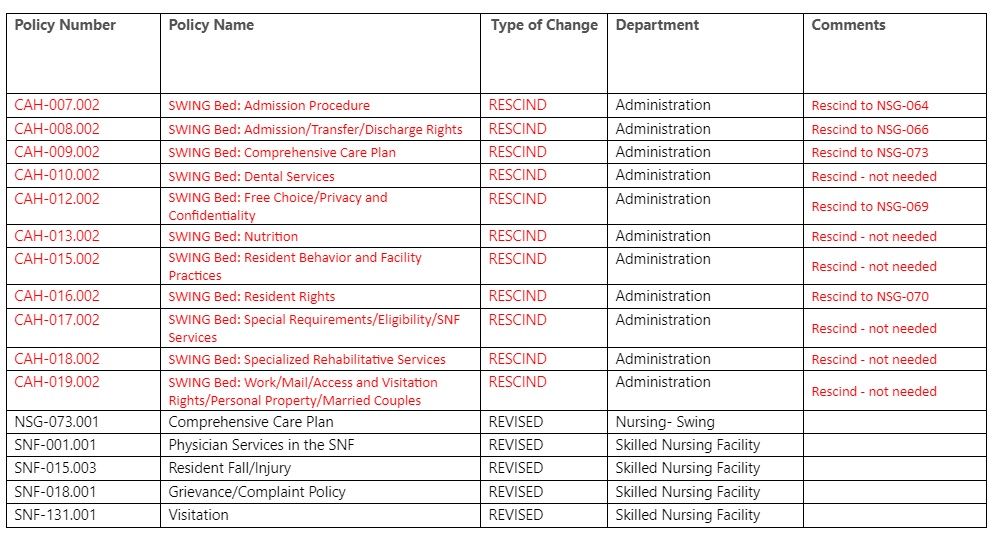    11)   Agreement For Licensed Timber Operator Services – Change Order #0001.          Tab C              Discussion and request for approval. Re: Environmental conditions – Equipment Cleaning and Certification.       Presented by Shawn McKenzie, CEO.
	Agenda items – Information only:      12)   New CAH Board Updates – Plus 2 medical equipment Reports.			Tab D        Presented by Donna Huntingdale, Building Rx.13)   CEO Report.											Tab E        Presented by Shawn McKenzie, CEO.14)    Board of Directors Binder Prep – Photocopy Paper Usage.         Discussion Topic – Going Green.         Presented by Deborah Housen, EA, and Shawn McKenzie, CEO. 15)   CNO Report.											Tab F         Presented by Judith Cline, CNO. 16)   CFO Report.											Tab G         Presented by Steve Boline, CFO. 17)   R1 Accounts Receivable and Revenue Cycle Report.                  		Tab H         Steve Boline, CFO, will present R1's September 2023 Report. 18)   Departmental Documents/Reports.							         	Tab ICompliance – Charlene Almocera, HIM Director – Report submitted. IT/Clinical Informatics – Brian Churchill, IT Director – No report submitted.Human Resources Report – Jennie Matthews, HR Manager – Report submitted.Marketing/PR – Chelssa Outland, PR Manager – Report submitted. 19)   Closed Session.               The Board will adjourn to Closed Session, as noted at the start of Meeting.      20)   Report on Closed Session. The Board President will report on any actions taken.21)   Oral recommendation regarding proposed changes to salary and/or fringe benefits          of the Chief Executive Officer.        Presented by President Jerri Nielsen and Secretary Ken Crandall.22)   Discussion and possible approval of changes to salary and/or fringe benefits of the          Chief Executive Officer.              Discussion and possible action.      23)  Topics to Add to Next Month’s Agenda.a. Cash Flows Related to the New Hospital Projectb. Board Investment Policyc. Others?      24)   Next Regular Board Meeting Announcement.	     Date:		November 30th, 2023Time:		3:00 p.m.Location:	LAC-Conference Room  This agenda has been electronically mailed to the following newspaper publishers:      Plumas Sun  Intermountain News This agenda has been posted at the following public places:	Seneca Healthcare District Hospital’s Bulletin Board	U.S. Post Office – Chester Branch	Chester Fire District	Hamilton Branch Fire District	Peninsula Fire District	Lake Almanor West Fire District This agenda has been mailed to the following radio station:		 KSUE/JDXCertificate of PostingI, Deborah Housen, hereby certify, I posted the foregoing Agenda on the bulletin board, located at the front door entrance of Seneca Healthcare District Hospital, and the Lake Almanor Clinic Walk-In bulletin board at front entrance on: October 23rd, 2023. By: Deborah Housen, 10/23/2023      Deborah Housen, Board Clerk 